III BAHAN, ALAT DAN METODE PENELITIANBab ini akan menguraikan mengenai : (1) Bahan-Bahan yang Digunakan,  (2) Alat-Alat yang Digunakan, (3) Metode Penelitian dan (4) Deskripsi Percobaan.3.1. Bahan dan Alat Penelitian3.1.1. Penelitian Pendahuluan3.1.1.1. Bahan-bahan yang DigunakanBahan-bahan yang digunakan dalam penelitian pendahuluan dikelompokan menjadi dua bagian, yaitu bahan utama dan bahan penunjang. Bahan utama yang digunakan adalah  tepung beras pera alami (native), tepung beras pera modifikasi HMT 35 %, ragi, dan air susu dingin. Bahan penunjang yang digunakan adalah gula pasir (sukrosa), garam, bread  improver, margarin, kuning telur, putih telur, dan gum xanthan. Semua bahan-bahan yang digunakan dari Balai Besar Penelitian dan Pengembangan Pascapanen Pertanian Bogor.Bahan-bahan analisis kimia yang digunakan dalam penelitian ini yaitu H2SO4 pekat, selenium, akuades, HCl, batu didih, NaOH, H3BO3 4%, indikator  BCG MM, Phenolftalin (PP), luff Schoorl, amilum, Na2SO, dan N-Hexan 
bahan-bahan kimia yang diperlukan untuk analisis berasal dari laboratorium Balai Besar Penelitian dan Pengembangan Pascapanen Pertanian Bogor.3.1.1.2 Alat yang DigunakanAlat yang digunakan dalam pembuatan roti tanpa gluten adalah baskom (wadah adonan), wadah kecil untuk bahan, timbangan analitik, mixer, loyang, kompor gas, proover, sendok, lap tangan, oven, cawan, eksikator, labu kjedahl, pipet, erlenmayer, buret, kertas saring, texture analyzer, penggaris, corong, tanur, tangkrus, gelas kimia, gelas ukur, soxtec system HT, dan labu takar.3.1.2. Penelitian Utama3.1.2.1. Bahan yang Digunakan Bahan-bahan yang digunakan dalam penelitian pendahuluan dikelompokan menjadi dua bagian, yaitu bahan utama dan bahan penunjang. Bahan utama yang digunakan adalah  tepung beras pera alami (native), tepung beras pera modifikasi HMT 35 %, ragi, dan air susu dingin. Bahan penunjang yang digunakan adalah gula pasir (sukrosa), garam, bread improver, margarin, kuning telur, putih telur, dan gum xanthan. Semua bahan–bahan berasal dari Balai Besar Penelitian dan Pengembangan Pascapanen Pertanian Bogor.Bahan-bahan analisis kimia yang digunakan dalam penelitian ini yaitu H2SO4 pekat, selenium, akuades, HCl, batu didih, NaOH, H3BO3 4%, indikator  BCG MM, Phenolftalin (PP), luff Schoorl, amilum, Na2SO, dan N-Hexan 
bahan-bahan kimia yang diperlukan untuk analisis berasal dari laboratorium Balai Besar Penelitian dan Pengembangan Pascapanen Pertanian Bogor.3.1.1.2 Alat yang DigunakanAlat yang digunakan dalam pembuatan roti tanpa gluten adalah baskom (wadah adonan), wadah kecil untuk bahan, timbangan analitik, mixer, loyang, kompor gas, proover, sendok, lap tangan, oven, cawan, eksikator, labu kjedahl, pipet, erlenmayer, buret, texture analyzer, penggaris, kertas saring, corong, tanur, tangkrus, gelas kimia, gelas ukur, soxtec system HT, dan labu takar.3.2 Metode Penelitian3.2.1. Penelitian PendahuluanPenelitian pendahuluan adalah untuk menetapkan perlakuan-perlakuan pada penelitian utama. Penelitian pendahuluan yang dilakukan adalah pembuatan tepung beras modifikasi heat moisture treatment (HMT) yang selanjutnya dilakukan analisis proksimat dengan tepung tanpa modifikasi HMT (tepung native) yang meliputi kadar air, kadar abu, kadar protein, kadar lemak dan kadar karbohidrat untuk mengetahui perbedaan komposisi kimiawi dari kedua tepung tersebut yang akan digunakan sebagai bahan baku pembuatan roti manis.	Penelitian pendahuluan ini juga dilakukan untuk menentukan metode yang terbaik yang akan digunakan dalam penelitian selanjutnya. Metode yang digunakan adalah metode sponge and dough (metode babob), metode straight dough (metode adonan langsung) dan metode no time dough (metode cepat) yang selanjutnya penentuan yang terbaik dilakukan dengan respon organoleptik uji mutu hedonik menggunakan 15 orang panelis dengan atribut mutu rasa manis, warna coklat dan tekstur lembut.3.2.2. Penelitian UtamaPenelitian utama merupakan penelitian lanjutan dari penelitian pendahuluan yang meliputi: rancangan perlakuan, rancangan statistik, dan rancangan respon yaitu mengetahui pengaruh konsentrasi gum xanthan dengan variasi 0,5%, 1,5%, dan 2,5% dan jenis tepung beras pera dengan variasi tepung beras pera alami (native) dan tepung beras pera modifikasi HMT (Heat Moisture Treatment) dan kombinasi dari kedua tepung dengan perbandinga 1:1. Roti manis pada hari pertama langsung dilakukan penilaian organoleptik uji mutu hedonik dengan atribut mutu rasa manis, warna coklat dan tekstur lembut menggunakan 15 panelis dan pengukuran tekstur roti (kekerasan) dengan texture analyzer sedangkan untuk pengukuran volume pengembangan dengan metode volume spesifik. Analisis kadar air dan analisis kadar abu dengan metode gravimetri (AOAC, 1995), analisis protein dengan metode Kjedahl (AOAC, 1995) dan lemak dengan metode Soxhlet (AOAC, 1995) dan kadar KH (by difference).  Sifat sensoris roti manis menggunakan uji mutu hedonik dengan 15 orang panelis.3.2.2.1. Rancangan PerlakuanRancangan perlakuan terdiri dari dua faktor yaitu faktor pertama konsentrasi gum xanthan dan jenis tepung beras pera, terdiri dari:Faktor konsentrasi gum xanthan (A) dengan 3 taraf, yaitu:a1 = 0,5%		   a2 = 1,5%		a3 = 2,5%Faktor jenis tepung beras pera (B) dengan 3 taraf, yaitu :b1 = Tepung Beras Pera Alami b2 = Tepung Beras Pera Modifikasi HMTb3 = Kombinasi Tepung Beras Pera Alami dengan Tepung Beras Pera Modifikasi HMT (1:1)3.2.2.2. Rancangan PercobaanModel rancangan percobaan yang digunakan dalam pembuatan roti manis adalah rancangan faktorial 3x3 dalam rancangan acak kelompok (RAK) dengan 3 kali ulangan, sehingga diperoleh 27 satuan perlakuan.Berikut ini tahapan dalam pengolahan data statistik menggunakan program spss metode one way anova adalah:Buka SPSS.Buka tab variable view, buat 5 variabel: panelis, sampel, rasa, warna dan tekstur.Ubah type Panelis ke "Numeric", Decimals "0", ubah align ke “Center dan ubah measure ke “Nominal”.Ubah dan samakan untuk 4 variabel lainnya.Gambar 1. Tab variable viewBuka Data View dan isikan data sebanyak 27 perlakuan dengan 3 kali ulangan, sebagai berikut:Gambar 2. Pengisian seluruh data kedalam data viewPada menu, pilih Analyze, Compare Means, One-Way ANOVA, sampai muncul jendela One-Way ANOVA seperti di bawah ini:Gambar 3. Menu pemilihan yang dijadikan seagai faktorPilih variabel "rasa, warna, tekstur" lalu masukkan ke kotak "Dependent List:" Kemudian pilih variabel "sampel" lalu masukkan ke kotak "Factor:" Sehingga nampak seperti di bawah ini:Gambar 4. Tahapan setelah pemilihan faktorKlik tombol options, akan muncul jendela ini: Centang "Descriptive" dan "Homogenity of variance test"Gambar 5. Penentuan statistik yang digunakanKlik continueMasih dijendela One Way ANOVA, klik tombol Post Hoc, sampai muncul jendela ini: Centang Bonferronidan Games-Howell serta biarkan significance level = 0,05.Gambar 6. Penentuan uji lanjut yang digunakanKlik continue.Lalu klik ok dan lihatlah hasil.Model rancangan percobaan perlakuan dari kedua faktor tersebut dapat dilihat pada tabel berikut :Tabel 4. Rencana percobaan rancangan acak kelompok(Sumber : Gaspersz, 1995).Berdasarkan rancangan diatas dapat dibuat Layout Rancangan Acak Kelompok Pola Faktorial 3 x 3 sebagai berikut :Ulangan ke-1Ulangan ke-2Ulangan ke-3Berdasarkan rancangan diatas, untuk memudahkan pengujian maka dilakukan uji analisis menggunakan program perhitungan statistik metode SPSS (statistical product and service solution) prosedur analisis one way anova.Berdasarkan rancangan diatas dapat diuji keragaman perlakuan untuk memenuhi persyaratan perhitungan selanjutnya.Hipotesis :H0 : perlakuan kesembilan kelompok samaH1 : perlakuan kesembilan kelompok tidak samaAngka levene’s test menentukan probabilitas (sig) yang dihasilkan untuk dilanjutkan perhitungan.Dimana:Jika probabilitas atau signifikasi > 0,05, maka H0 diterimaJika probabilitas atau signifikan < 0,05, maka H0 ditolakTabel 5. Test of Homogeneity of Variances(Sumber : Sarwono, 2006)Uji anova (analisis of variances), untuk menguji apakah kesembilan perlakuan sampel mempunyai perbedaan.Hipotesis :H0 : rata-rata perlakuan kesembilan kelompok samaH1 : rata-rata perlakuan kesembilan kelompok tidak samaAngka F hitung berhubungan dengan F tabel yang menunjukkan nilai signifikan 5% atau 0,05.Dimana:Jika probabilitas atau signifikasi > 0,05, maka H0 diterimaJika probabilitas atau signifikan < 0,05, maka H0 ditolakTabel 6. Analisis of variances (ANOVA) (Sumber : Sarwono, 2006)Untuk dapat melihat perbedaan perlakuan dari kesembilan sampel roti manis apakah konsentrasi gum xanthan dan jenis tepung beras pera berpengaruh dilihat dari kesamaan atau tidak sama dimana, subset 1, subset 2 dan subset 3 dan seterusnya menunjukkan bahwa sampel mana saja yang sama atau yang berbeda itu semua menunjukkan bahwa ada pengaruh tidaknya antara konsentrasi gum xanthan dan jenis tepung beras pera.Tabel 7. Uji Duncan(Sumber : Sarwono, 2006)3.2.2.3. Rancangan ResponAdapun Rancangan respon yang akan diteliti yaitu respon kimia meliputi analisis kadar air dan kadar abu dengan metode gravimetri (AOAC, 1995), kadar protein dengan metode Kjeldahl (AOAC, 1995), kadar lemak dengan metode soxhlet (AOAC, 1995) dan kadar KH (by difference). Respon fisika meliputi volume pengembangan dengan volume spesifik dan anlisis tekstur (kekerasan) roti dengan texture analyzer. 	Respon organoleptik dilakukan untuk mengetahui pengaruh konsentrasi gum xanthan dan jenis tepung beras pera. Uji organoleptik dilakukan pada penelitian utama terhadap sampel roti manis menggunakan uji mutu hedonik dengan atribut mutu rasa manis, warna coklat dan tekstur lembut yang dilakukan oleh 15 panelis. Rancangan respon yang digunakan untuk penelitian ini adalah respon indrawi.3.2.2.3.1. Sifat Organoleptik	Uji organoleptik dapat menentukan suatu produk diterima atau tidak oleh konsumen yang diwakili oleh panelis sebagai penilai. Penilaian dilakukan terhadap sifat organoleptik menggunakan uji mutu hedonik dengan atribut rasa manis, warna coklat dan tekstur lembut. 3.3. Prosedur Penelitian3.3.1. Deskripsi Percobaan Penelitian PendahuluanDeskripsi percobaan penelitian pendahuluan adalah proses pembuatan tepung beras pera HMT. Proses pembuatan tepung beras pera HMT, meliputi tahap-tahap sebagai berikut :1. Persiapan bahanPersiapan bahan dalam pembuatan tepung adalah meliputi penimbangan bahan yaitu akuades dan tepung beras native yang akan dimodifikasi. Dimana sebelumnya dilakukan perhitungan dengan metode pearson square untuk mengetahui berat dari masing-masing bahan yang dibutuhkan.2. Pencampuran Tepung beras native yang telah ditimbang dicampur dengan akuades yang sudah ditimbang dan dikemas kedalam semprotan air. Pencampuran dilakukan sedikit demi sedikit sambil diaduk hingga merata. Setelah selesai lalu dikemas kedalam plastik yang tertutup rapat. 4. Pendinginan Tepung beras yang sudah dicampur tersebut secara merata dan dikemas plastik dimasukkan kedalam lemari pendingin dengan suhu 40C selama 24 jam.5. Pemanasan  Tepung beras yang telah dilembabkan dilemari pendingin tersebut dituangkan kedalam  loyang secara merata. Lalu dimasukan kedalam oven selama 16 jam dalam suhu 1000C.6. PenggilinganTepung tersebut yang telah dipanaskan akan membentuk granula-granula tepung sehingga harus dilakukan penggilingan untuk menghaluskan kembali tepung dengan menggunakan blender.7. PengayakanTepung kemudian dilakukan pengayakan untuk menghasilkan tepung yang sangat halus dengan ukuran pengayakan 100 mesh.8. Analisis KimiaTepung yang telah jadi kemudian dilakukan analisis proksimat beserta tepung yang tidak dimodifikasi (native) sebagai perbandingan meliputi, analisis kadar air, kadar abu, kadar protein, kadar lemak dan kadar KH.Proses pembuatan roti manis dengan metode sponge and dough, straigh dough dan no time dough, meliputi tahap-tahap sebagai berikut :Persiapan BahanPada tahap ini dilakukan penimbangan bahan-bahan yang akan digunakan sesuai dengan formulasi, dan mempersiapkan bahan seperti ragi yang harus dilarutkan terlebih dahulu dengan menggunakan air hangat. Penimbangan dilakukan agar bahan yang akan dicampurkan sesuai dengan formulasi yang tepat.Pencampuran IPencampuran ini untuk metode sponge and dough (C), dimana bahan dibagi menjadi dua bagian untuk selanjutnya dicampurkan pada proses pencampuran yang ke dua. dilakukan pencampuran bahan secara bertahap dengan menggunakan mixer hingga adonan tercampur merata. Fermentasi ILakukan fermentasi adonan yang sudah kalis dan dibentuk ke dalam loyang lalu disimpan di dalam proover selama 40 menit dalam suhu 38-400C. Hal ini dilakukan agar ragi dapat tumbuh dengan cepat dan menghasilkan CO2 yang dapat mengembangkan adonan. Suhu di atur sesuai dengan suhu optimal perkembangbiakan ragi.Pencampuran IICampurkan bahan-bahan sisa selanjutkan kedalam adonan yang telah dicampurkan pada tahap I hingga adonan kalis. Sedangkan untuk metode straigh dough (d) dan no time dough (e) dilakukan pencampuran sekaligus tanpa ada pemisahan bahan. Metode no time dough tidak dilakukan fermentasi awal langsung ke fermentasi akhir saja. Sedangkan metode straigh dough dilakukan proses fermentasi awal.Fermentasi awalDilakukan fermentasi adonan kembali untuk metode c, sedangkan untuk metode d baru dilkakukan suhu dan waktunya sama dalam suhu 400C selama 40 menit. Ini dilakukan agar hasilnya lebih maksimal, pengembangan roti lebih optimal dan hasilnya lebih baik.PembentukanSetelah difermentasi awal, roti hasil fermentasi dikempiskan dengan cara adonan dimixer kembali selama kurang lebih 5 menit, terkecuali metode no time dough (e) langsung dilakukan pembentukan setelah pencampuran. setelah itu disimpan adonan kedalam loyang pencetak yang kemudian akan dilakukan fermentasi akhir.Fermentasi AkhirDilakukan fermentasi adonan ini pada semua metode c, d dan e yang sudah dibentuk ke dalam loyang lalu disimpan di dalam inkubator (proover) selama 60 menit dalam suhu 38-400C. Hal ini dilakukan agar ragi dapat tumbuh dengan cepat dan menghasilkan CO2 yang dapat mengembangkan adonan. PemangganganSetelah dibentuk dalam loyang ketiga metode tersebut dilakukan pemanggangan dimasukan kedalam oven dengan suhu 170-1800C selama 25 menit.3.3.2. Deskripsi Percobaan Penelitian Utama	Deskripsi percobaan penelitian utama adalah proses pembuatan roti manis yang meliputi tahap-tahap sebagai berikut :Persiapan BahanPada tahap ini dilakukan penimbangan bahan-bahan yang akan digunakan sesuai dengan formulasi, dan mempersiapkan bahan seperti ragi yang harus dilarutkan terlebih dahulu dengan menggunakan air hangat. Penimbangan dilakukan agar bahan yang akan dicampurkan sesuai dengan formulasi yang tepat.Pencampuran Dilakukan pencampuran bahan secara bertahap dengan menggunakan mixer hingga adonan tercampur merata.PembentukanAdonan yang telah merata kemudian dilakukan pembentukan kedalam loyang sehingga didapat roti manis berukuran kecil dan seragam.Fermentasi AkhirDilakukan fermentasi adonan yang sudah dibentuk ke dalam loyang lalu disimpan di dalam proover selama 60 menit dalam suhu 38-400C. Hal ini dilakukan agar ragi dapat tumbuh dengan cepat dan menghasilkan CO2 yang dapat mengembangkan adonan. PemangganganSetelah dibentuk dalam loyang dimasukan kedalam oven dengan suhu 170-1800C selama 25 menit.Gambar 7. Diagram alir penelitian pendahuluan dalam pembuatan tepung beras pera HMT.Gambar 9. Diagram alir penlitiian utama dalam pembuatan roti manis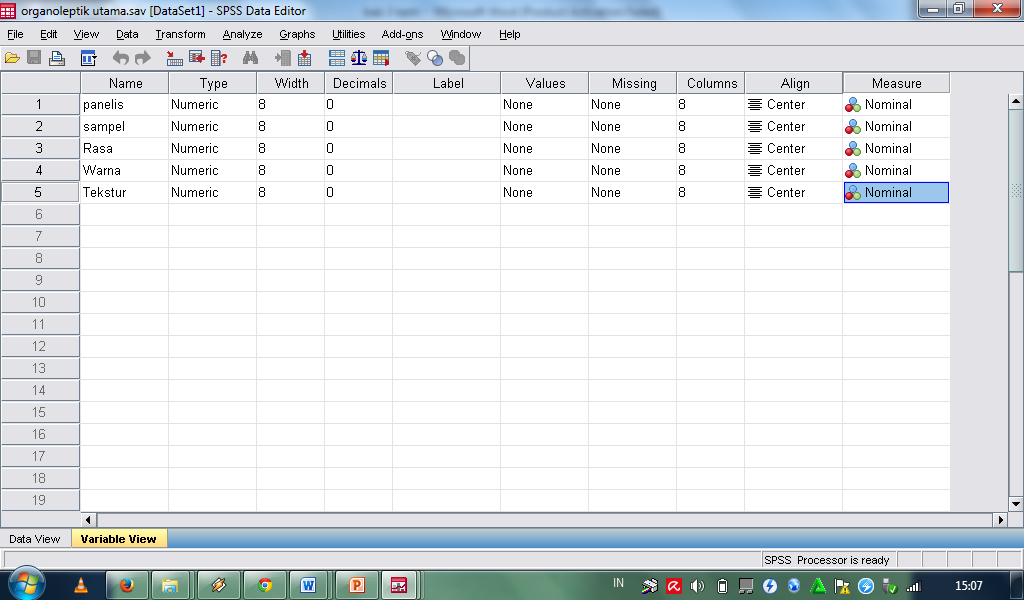 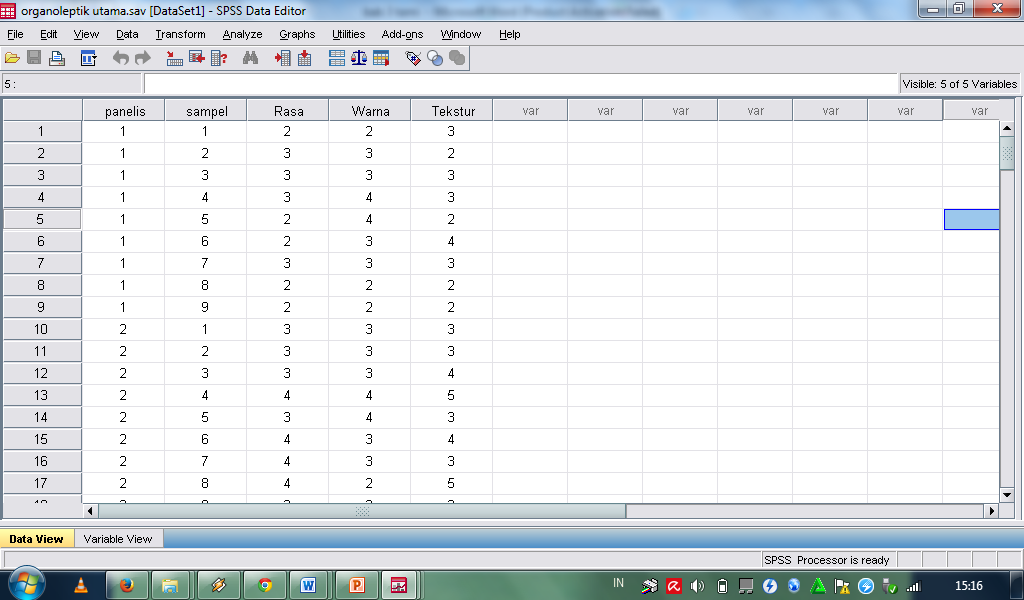 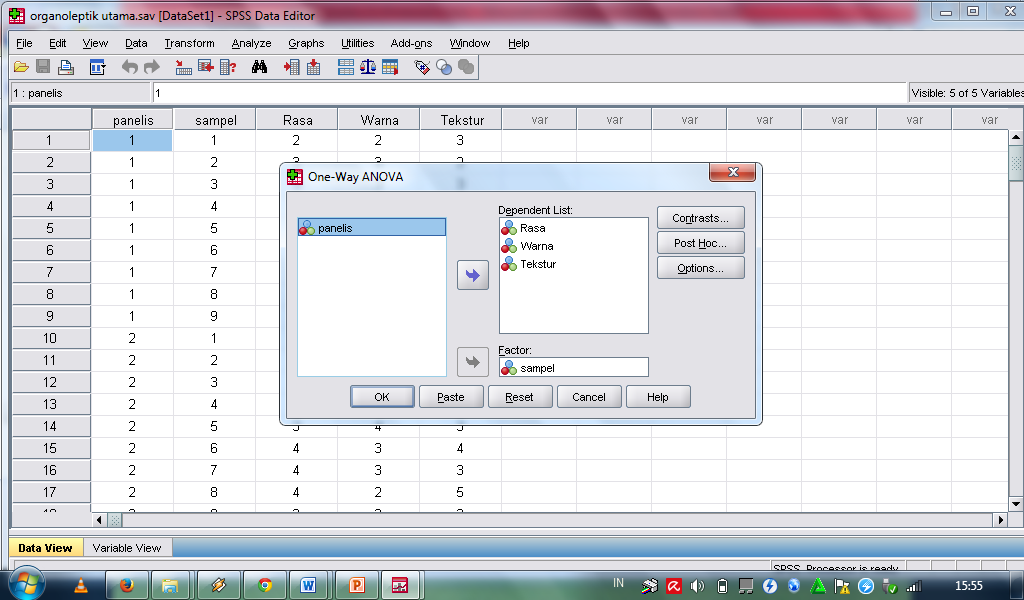 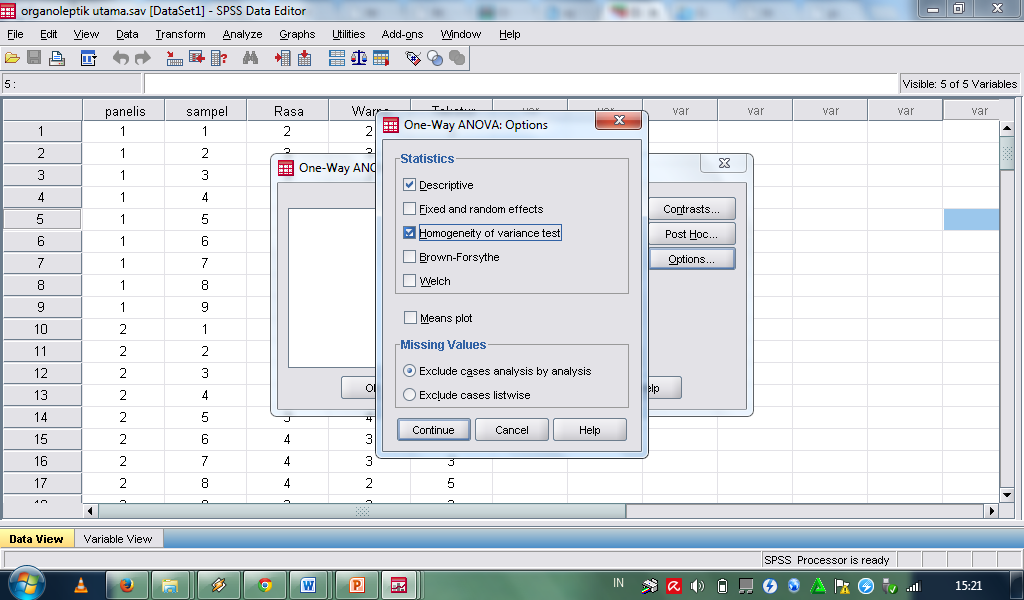 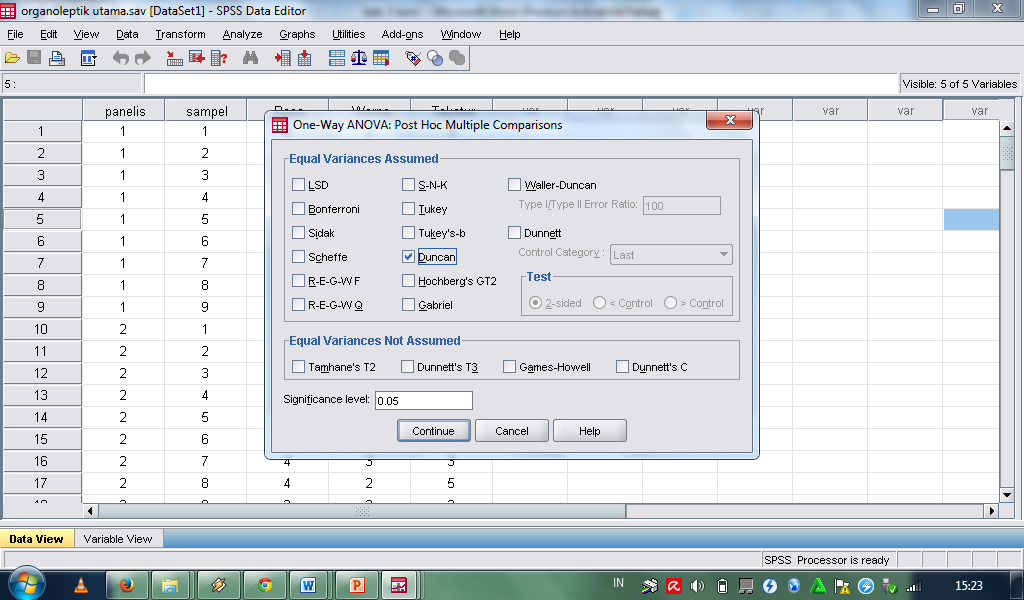 Konsentrasi Gum Xanthan (A)Jenis Tepung Beras Pera (B)Kelompok UlanganKelompok UlanganKelompok UlanganKonsentrasi Gum Xanthan (A)Jenis Tepung Beras Pera (B)IIIIIIa1 (0,5 %)b1 (Tepung Beras Pera Alami)a1 b1a1 b1a1 b1b2 (Tepung Beras Pera HMT)a1 b2a1 b2a1 b2b3 (Perbandingan Tepung Beras alami dengan HMT)a1 b3a1 b3a1 b3a2 (1,5 %)b1 (Tepung Beras Pera Alami)a2 b1a2 b1a2 b1b2 (Tepung Beras Pera HMT)a2 b2a2 b2a2 b2b3 (Perbandingan Tepung Beras alami dengan HMT)a2 b3a2 b3a2 b3a3 (2,5 %)b1 (Tepung Beras Pera Alami)a3 b1a3 b1a3 b1b2 (Tepung Beras Pera HMT)a3 b2a3 b2a3 b2b3 (Perbandingan Tepung Beras alami dengan HMT)a3 b3a3 b3a3 b3a1b2a3b3a1b3a2b1a1b1a3b1a2b3a2b2a3b2a2b3a3b1a3b3a2b2a1b3a2b1a1b2a1b1a3b2a3b1a3b2a1b3a2b2a2b1a1b1a3b3a2b3a1b2Levene Statisticdf1df2Sig.Rasa2.2548126.028Sum of SquaresdfMean SquareFSig.RasaBetween Groups9.39381.1743.179.003RasaWithin Groups46.533126.369RasaTotal55.926134sampelNSubset for alpha = 0.05Subset for alpha = 0.05Subset for alpha = 0.05Taraf nyatasampelN123Taraf nyata3152.93a1153.00a7153.133.13ab9153.133.13ab2153.203.20ab5153.203.20ab6153.333.33ab8153.603.60bc4153.80cSig..124.067.369Means for groups in homogeneous subsets are displayed.Means for groups in homogeneous subsets are displayed.Means for groups in homogeneous subsets are displayed.Means for groups in homogeneous subsets are displayed.Means for groups in homogeneous subsets are displayed.Means for groups in homogeneous subsets are displayed.